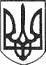 РЕШЕТИЛІВСЬКА МІСЬКА РАДАПОЛТАВСЬКОЇ ОБЛАСТІ(тридцять сьома сесія восьмого скликання)РІШЕННЯ29 вересня 2023 року                  м. Решетилівка	№ 1585-37-VIIІПро погодження Проекту землеустрою щодо встановлення меж території Полтавської міської територіальної громади та Положення про ботанічний заказник місцевого значення „Кут”Керуючись Конституцією України, Земельним кодексом України, законами України ,,Про місцеве самоврядування в Україні”, „Про землеустрій”, ,,Про державний земельний кадастр”, ,,Про добровільне об’єднання територіальних громад”, ,,Про засудження комуністичного та націонал-соціалістичного (нацистського) тоталітарних режимів в Україні та заборону пропаганди їхньої символіки”, ,,Про географічні назви”, постановою Верховної Ради України від 17 липня 2020 року № 807-IX ,,Про утворення та ліквідацію районів”, розглянувши листи ПП ,,ГЕОПРОЕКТ” та Департаменту екології та природних ресурсів Полтавської обласної військової адміністрації, враховуючи висновки спільних постійних комісій міської ради, Решетилівська міська радаВИРІШИЛА:1. Погодити ,,Проект землеустрою щодо встановлення меж території Полтавської міської територіальної громади” площею 54887,8548 га, протяжністю 29,078 км (західна частина межі Полтавської ТГ, а саме від Є до А – землі Решетилівської міської територіальної громади відповідно до схеми меж Полтавської міської територіальної громади), розроблений на підставі рішення позачергової тридцять четвертої сесії восьмого скликання Полтавської міської ради від 23 червня 2023 року ,,Про розроблення проєкту землеустрою щодо встановлення меж території Полтавської міської територіальної громади”.1) Уповноважити міського голову Оксану ДЯДЮНОВУ та начальника відділу земельних ресурсів та охорони навколишнього середовища Світлану ДОБЖИНСЬКУ підписати ,,Погодження меж Полтавської міської територіальної громади із суміжними громадами”.2. Погодити Положення про Ботанічний заказник місцевого значення ,,Кут”.1) Уповноважити міського голову Оксану ДЯДЮНОВУ підписати аркуш погодження до Положення про Ботанічний заказник місцевого значення ,,Кут”.3. Контроль за виконання цього рішення покласти на постійну комісію з питань земельних відносин, екології, житлово-комунального господарства, архітектури, інфраструктури, комунальної власності та приватизації (Захарченко Віталій).Міський голова	Оксана ДЯДЮНОВА